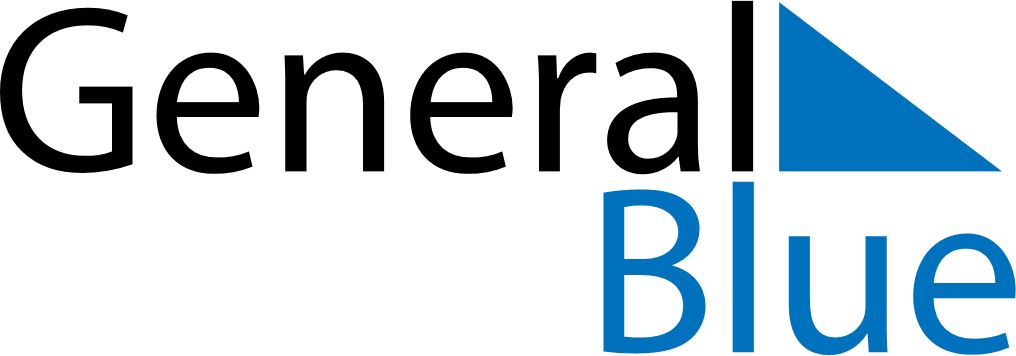 August 2024August 2024August 2024August 2024August 2024August 2024Simo, Lapland, FinlandSimo, Lapland, FinlandSimo, Lapland, FinlandSimo, Lapland, FinlandSimo, Lapland, FinlandSimo, Lapland, FinlandSunday Monday Tuesday Wednesday Thursday Friday Saturday 1 2 3 Sunrise: 4:10 AM Sunset: 10:41 PM Daylight: 18 hours and 30 minutes. Sunrise: 4:14 AM Sunset: 10:37 PM Daylight: 18 hours and 23 minutes. Sunrise: 4:18 AM Sunset: 10:33 PM Daylight: 18 hours and 15 minutes. 4 5 6 7 8 9 10 Sunrise: 4:21 AM Sunset: 10:30 PM Daylight: 18 hours and 8 minutes. Sunrise: 4:25 AM Sunset: 10:26 PM Daylight: 18 hours and 0 minutes. Sunrise: 4:29 AM Sunset: 10:22 PM Daylight: 17 hours and 53 minutes. Sunrise: 4:32 AM Sunset: 10:18 PM Daylight: 17 hours and 45 minutes. Sunrise: 4:36 AM Sunset: 10:14 PM Daylight: 17 hours and 38 minutes. Sunrise: 4:39 AM Sunset: 10:10 PM Daylight: 17 hours and 31 minutes. Sunrise: 4:43 AM Sunset: 10:07 PM Daylight: 17 hours and 23 minutes. 11 12 13 14 15 16 17 Sunrise: 4:46 AM Sunset: 10:03 PM Daylight: 17 hours and 16 minutes. Sunrise: 4:50 AM Sunset: 9:59 PM Daylight: 17 hours and 8 minutes. Sunrise: 4:53 AM Sunset: 9:55 PM Daylight: 17 hours and 1 minute. Sunrise: 4:57 AM Sunset: 9:51 PM Daylight: 16 hours and 54 minutes. Sunrise: 5:00 AM Sunset: 9:47 PM Daylight: 16 hours and 46 minutes. Sunrise: 5:04 AM Sunset: 9:43 PM Daylight: 16 hours and 39 minutes. Sunrise: 5:07 AM Sunset: 9:40 PM Daylight: 16 hours and 32 minutes. 18 19 20 21 22 23 24 Sunrise: 5:11 AM Sunset: 9:36 PM Daylight: 16 hours and 25 minutes. Sunrise: 5:14 AM Sunset: 9:32 PM Daylight: 16 hours and 17 minutes. Sunrise: 5:17 AM Sunset: 9:28 PM Daylight: 16 hours and 10 minutes. Sunrise: 5:21 AM Sunset: 9:24 PM Daylight: 16 hours and 3 minutes. Sunrise: 5:24 AM Sunset: 9:20 PM Daylight: 15 hours and 56 minutes. Sunrise: 5:27 AM Sunset: 9:17 PM Daylight: 15 hours and 49 minutes. Sunrise: 5:31 AM Sunset: 9:13 PM Daylight: 15 hours and 42 minutes. 25 26 27 28 29 30 31 Sunrise: 5:34 AM Sunset: 9:09 PM Daylight: 15 hours and 34 minutes. Sunrise: 5:37 AM Sunset: 9:05 PM Daylight: 15 hours and 27 minutes. Sunrise: 5:40 AM Sunset: 9:01 PM Daylight: 15 hours and 20 minutes. Sunrise: 5:44 AM Sunset: 8:57 PM Daylight: 15 hours and 13 minutes. Sunrise: 5:47 AM Sunset: 8:54 PM Daylight: 15 hours and 6 minutes. Sunrise: 5:50 AM Sunset: 8:50 PM Daylight: 14 hours and 59 minutes. Sunrise: 5:53 AM Sunset: 8:46 PM Daylight: 14 hours and 52 minutes. 